ГОСТ 19191-73 Талрепы с автоматическим стопорением. Технические условия (с Изменениями N 1, 2)ГОСТ 19191-73

Группа Г86 ГОСУДАРСТВЕННЫЙ СТАНДАРТ СОЮЗА ССРТАЛРЕПЫ С АВТОМАТИЧЕСКИМ СТОПОРЕНИЕМ Технические условияRigging screws with automatic stopping. 
Specifications
Срок действия с 01.01.75 
до 01.01.94*
_______________________________
* Ограничение срока действия снято
по протоколу N 3-93 Межгосударственного Совета
по стандартизации, метрологии и сертификации
(ИУС N 5-6, 1993 год).
ИНФОРМАЦИОННЫЕ ДАННЫЕ1. УТВЕРЖДЕН И ВВЕДЕН В ДЕЙСТВИЕ Постановлением Государственного комитета стандартов Совета Министров СССР от 05.11.73 N 2431
2. Срок проверки - 1993 г., периодичность 5 лет.
3. ВВЕДЕН ВПЕРВЫЕ
4. ССЫЛОЧНЫЕ НОРМАТИВНО-ТЕХНИЧЕСКИЕ ДОКУМЕНТЫ
5. ПЕРЕИЗДАНИЕ (июль 1989 г.) с Изменениями N 1, 2, утвержденными в феврале 1983 г., июне 1988 г. (ИУС 6-83, 10-88).
6. Проверен в 1988 г. Срок действия продлен до 01.01.94 (Постановление Госстандарта СССР от 24.06.88 N 2252).


Настоящий стандарт распространяется на талрепы с автоматическим стопорением от самоотвинчивания, предназначенные для жесткого разъемного закрепления контейнеров и других подобных грузов, работающие при температуре от плюс 50 до минус 50 °С.

Стандарт не распространяется на талрепы, скрепляющие контейнеры гибкими связями (канатами, тросами, цепями и т.д.), а также на талрепы, работающие в условиях тропического климата, агрессивных средах и влажности более 98% при 20 °С.

1. ТИПЫ, ОСНОВНЫЕ ПАРАМЕТРЫ И РАЗМЕРЫ1.1. Талрепы должны изготовляться типов 1 (с воротком) и 2 (без воротка), четырех исполнений:

ВУ - с вилкой на вертлюге и ушком на тяге;

УВ - с ушком на вертлюге и вилкой на тяге;

ВВ - с вилками на вертлюге и тяге;

УУ - с ушками на вертлюге и тяге.
1.2. Основные параметры, конструкция и размеры талрепов указаны на черт.1-8 и соответственно в табл.1-8.

(Измененная редакция, Изм. N 2).

Черт.1. Талреп с воротком исполнения ВУТалреп с воротком исполнения ВУ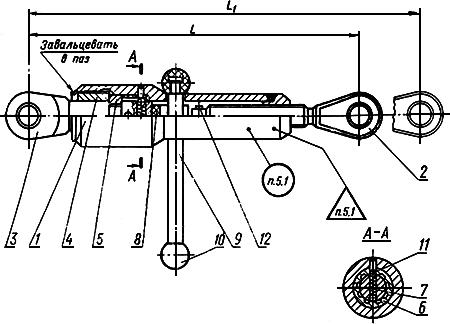 
Черт.1

Таблица 1

Продолжение табл.1

Пример условного обозначения талрепа с допускаемой нагрузкой 25 кН (2,5 тс), с воротком исполнения ВУ:
Талреп 2,5.1.ВУ ГОСТ 19191-73Черт.2. Талреп с воротком исполнения УВТалреп с воротком исполнения УВ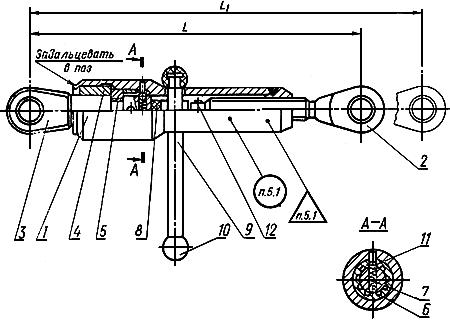 
Черт.2

Таблица 2

Продолжение табл.2

Пример условного обозначения талрепа с допускаемой нагрузкой 25 кН (2,5 тс) с воротком, исполнения УВ:
Талреп 2,5.1.УВ ГОСТ 19191-73Черт.3. Талреп с воротком исполнения ВВ
Талреп с воротком исполнения ВВ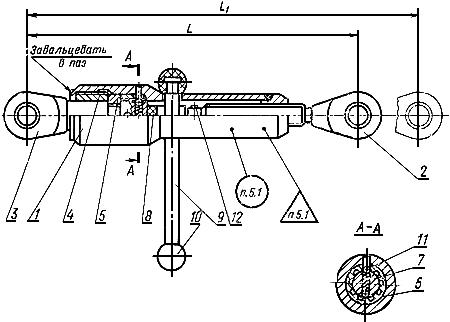 
Черт.3

Таблица 3

Продолжение табл.3

Пример условного обозначения талрепа с допускаемой нагрузкой 25 кН (2,5 тс), с воротком, исполнения ВВ:
Талреп 2,5.1.ВВ ГОСТ 19191-73Черт.4. Талреп с воротком исполнения УУ
Талреп с воротком исполнения УУ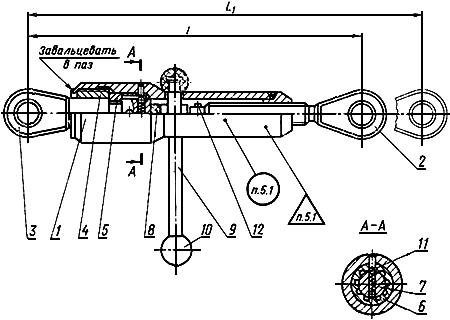 
Черт.4

Таблица 4

Продолжение табл.4

Пример условного обозначения талрепа с допускаемой нагрузкой 25 кН (2,5 тс), с воротком, исполнения УУ:
Талреп 2,5.1.УУ ГОСТ 19191-73Черт.5. Талреп без воротка исполнения ВУ
Талреп без воротка исполнения ВУ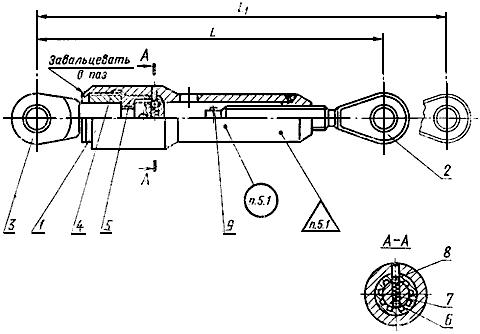 
Черт.5

Таблица 5

Продолжение табл.5

Пример условного обозначения тяги талрепа с допускаемой нагрузкой 25 кН (2,5 тс) без воротка, исполнения ВУ:
Талреп 2,5.2.ВУ ГОСТ 19191-73Черт.6. Талреп без воротка исполнения УВ
Талреп без воротка исполнения УВ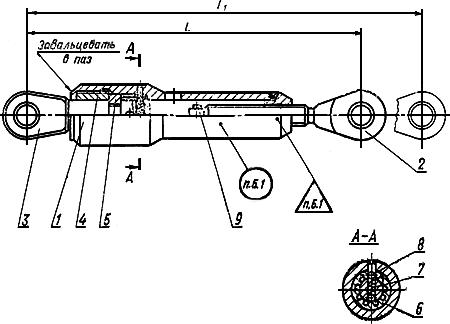 
Черт.6
Таблица 6
Продолжение табл.6

Пример условного обозначения талрепа с допускаемой нагрузкой 25 кН (2,5 тс) без воротка, исполнения УВ:
Талреп 2,5.2.УВ ГОСТ 19191-73Черт.7. Талреп без воротка исполнения ВВ
Талреп без воротка исполнения ВВ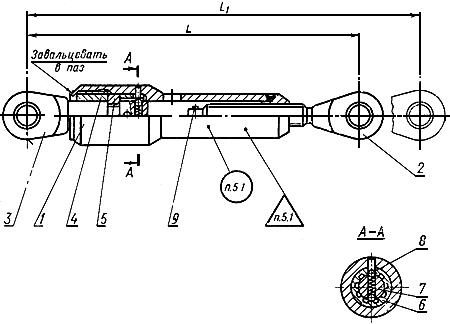 
Черт.7


Таблица 7

Продолжение табл.7

Пример условного обозначения талрепа с допускаемой нагрузкой 25 кН (2,5 тс), без воротка, исполнения ВВ:
Талреп 2,5.2.ВВ ГОСТ 19191-73Черт.8. Талреп без воротка исполнения УУ

Талреп без воротка исполнения УУ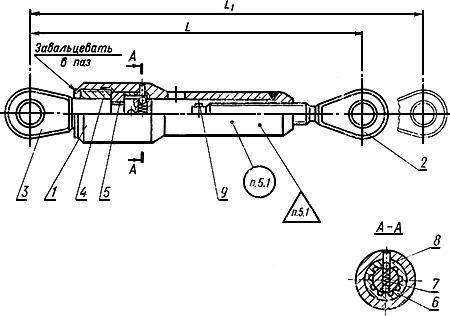 
Черт.8

Таблица 8
Продолжение табл.8

Пример условного обозначения талрепа с допускаемой нагрузкой 25 кН (2,5 тс), без воротка, исполнения УУ:
Талреп 2,5.2.УУ ГОСТ 19191-731.3. Конструкция и размеры корпусов (поз.1) должны соответствовать указанным на черт.9 и в табл.9.
Черт.9. Конструкция и размеры корпусов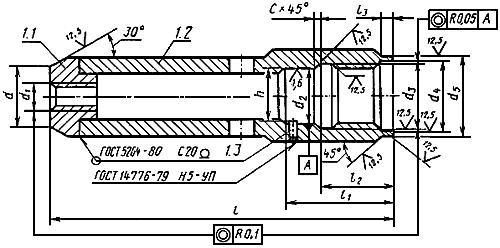 
Черт.9

Таблица 9 Размеры, мм

Пример условного обозначения корпуса талрепа с допускаемой нагрузкой 25 кН (2,5 тс), исполнения ВУ:
Корпус 2,5.1.ВУ.1 ГОСТ 19191-731.4. Конструкция и размеры гаек (поз.1.1) должны соответствовать указанным на черт.10 и в табл.10.

Черт.10. ГайкаГайка
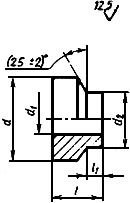 
Материал - сталь 10 по ГОСТ 1050-88. 

Черт.10

Таблица 10
Размеры, мм

Пример условного обозначения гайки корпуса талрепа с допускаемой нагрузкой 25 кН (2,5 тс), исполнения ВУ:
Гайка 2,5.1.ВУ.1.1 ГОСТ 19191-731.5. Конструкция и размеры труб (поз.1.2) должны соответствовать указанным на черт.11 и в табл.11.

Черт.11. ТрубаТруба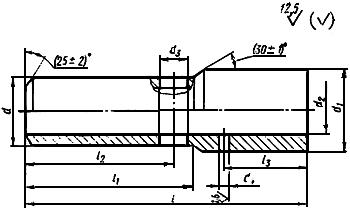 
Материал - сталь 10 по ГОСТ 1050-88. 

Черт.11

Таблица 11
Размеры, мм

Пример условного обозначения трубы корпуса талрепа с допускаемой нагрузкой 25 кН (2,5 тс), исполнения ВУ:
Труба 2,5.1.ВУ.1.2 ГОСТ 19191-731.6. Конструкция и размеры штифтов (поз.1.3) должны соответствовать указанным на черт.12 и в табл.12.
Черт.12. ШтифтШтифт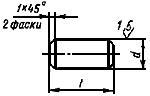 
Материал - сталь 20 по ГОСТ 1050-88. 

Черт.12

Таблица 12
Размеры, мм

Пример условного обозначения штифта корпуса талрепа с допускаемой нагрузкой 25 кН (2,5 тс), исполнения ВУ:
Штифт 2,5.1.ВУ.1.3 ГОСТ 19191-731.7. Конструкция и размеры тяг (поз.2) должны соответствовать указанным на черт.13 и в табл.13.
Черт.13. Тяга
Тяга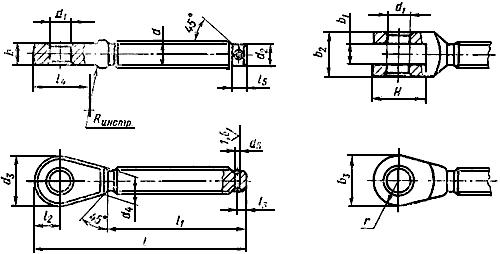 
Материал - сталь 45 по ГОСТ 1050-88. 

Черт.13

Таблица 13Размеры, мм 


Пример условного обозначения тяги талрепа с допускаемой нагрузкой 25 кН (2,5 тс), исполнения ВУ:
Тяга 2,5.1.ВУ.2 ГОСТ 19191-73
То же, с допускаемой нагрузкой 40 кН (4 тс), исполнения УВ:
Тяга 4.1.УB.1 ГОСТ 19191-731.8. Конструкция и размеры вертлюгов (поз.3) должны соответствовать указанным на черт.14 и в табл.14.

Черт.14. ВертлюгВертлюг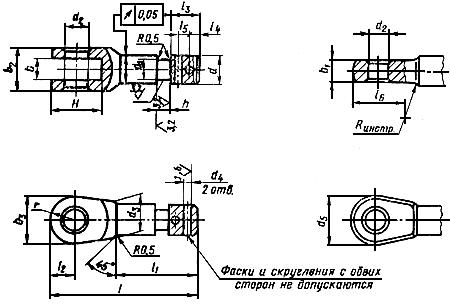 
Материал - сталь 45 по ГОСТ 1050-88.

Черт.14

Таблица 14 Размеры, мм

Пример условного обозначения вертлюга талрепа с допускаемой нагрузкой 25 кН (2,5 тс), исполнения ВУ:
Вертлюг 2,5.1.ВУ.3 ГОСТ 19191-73
То же, с допускаемой нагрузкой 40 кН (4,0 тс), исполнения УВ:
Вертлюг 4.1.УВ.2 ГОСТ 19191-731.9. Конструкция и размеры гаек (поз.4) должны соответствовать указанным на черт.15 и в табл.15.

Черт.15. ГайкаГайка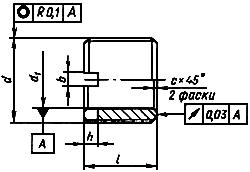 
Материал - сталь 45 по ГОСТ 1050-88. 

Черт.15
Таблица 15 Размеры, мм

Пример условного обозначения гайки талрепа с допускаемой нагрузкой 25 кН (2,5 тс), исполнения ВУ:
Гайка 2,5.1.ВУ.4 ГОСТ 19191-731.10. Конструкция и размеры колец (поз.5) должны соответствовать указанным на черт.16 и в табл.16.

Черт.16. КольцоКольцо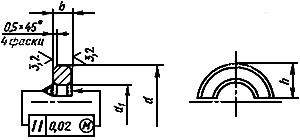 
Материал - сталь 45 по ГОСТ 1050-88. 

Черт.16

Таблица 16 Размеры, мм

Пример условного обозначения кольца талрепа с допускаемой нагрузкой 25 кН (2,5 тс), исполнения ВУ:
Кольцо 2,5.1.ВУ.5 ГОСТ 19191-731.11. Конструкция и размеры втулок (поз.6) должны соответствовать указанным на черт.17 и в табл.17.

Черт.17. ВтулкаВтулка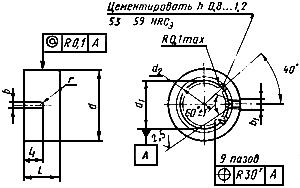 
Материал - сталь 15Х по ГОСТ 4543-88. 

Черт.17

Таблица 17 Размеры, мм

Пример условного обозначения втулки талрепа с допускаемой нагрузкой 25 кН (2,5 тс), исполнения ВУ:
Втулка 2,5.1.ВУ.6 ГОСТ 19191-731.12. Конструкция и размеры пружин (поз.7) должны соответствовать указанным на черт.18 и в табл.18.

Черт.18. ПружинаПружина
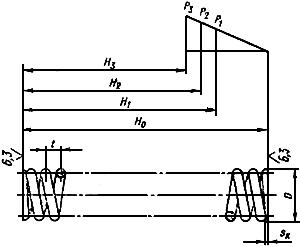 
Материал - проволока стальная II ГОСТ 9389-75. 

Черт.18

Таблица 18
Размеры, мм

Пример условного обозначения пружины талрепов с допускаемой нагрузкой 25 кН (2,5 тс), исполнения ВУ:
Пружина 2,5.1.ВУ.7 ГОСТ 19191-731.2-1.12. (Измененная редакция, Изм. N 1, 2).
1.13. Конструкция и размеры пластин (поз.8) должны соответствовать указанным на черт.19 и в табл.19.

Черт.19. ПластинаПластина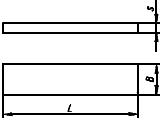 
Материал - резина ИРП-2025. 

Черт.19

Таблица 19 Размеры, мм

Пример условного обозначения пластины талрепа с допускаемой нагрузкой 25 кН (2,5 тс), исполнения ВУ:
Пластина 2,5.1.ВУ.8 ГОСТ 19191-73
(Измененная редакция, Изм. N 2).
1.14. Конструкция и размеры воротков (поз.9) должны соответствовать указанным на черт.20 и в табл.20.

Черт.20. ВоротокВороток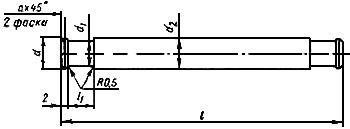 
Материал - сталь 10 по ГОСТ 1050-88. 

Черт.20

Таблица 20 Размеры, мм

Пример условного обозначения воротка талрепа с допускаемой нагрузкой 25 кН (2,5 тс), исполнения ВУ:
Вороток 2,5.1.ВУ.9 ГОСТ 19191-73
(Измененная редакция, Изм. N 1, 2).
1.15. Конструкция и размеры упоров (поз.10) должны соответствовать указанным на черт.21 и в табл.21.
Черт.21. УпорУпор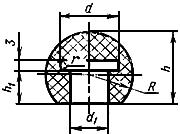 
Материал - резина ИРП-2025. 

Черт.21
Таблица 21
Размеры, мм

Пример условного обозначения упора талрепа с допускаемой нагрузкой 25 кН (2,5 тс), исполнения ВУ:
Упор 1,6.1.ВУ.11 ГОСТ 19191-73
(Измененная редакция, Изм. N 2).

2. ТЕХНИЧЕСКИЕ ТРЕБОВАНИЯ2.1. Талрепы с автоматическим стопорением должны изготовляться в соответствии с требованиями настоящего стандарта по рабочим чертежам, утвержденным в установленном порядке.
2.2. Ударная вязкость материалов деталей должна быть не менее:

изготовленных из стали 10 ГОСТ 1050-88 - 100 Дж/см (10 кгс·м/см);

изготовленных из стали 45 ГОСТ 1050-88 - 60 Дж/см (6 кгс·м/см).

Показатели ударной вязкости относятся к образцу типа 1 по ГОСТ 9454-78.

Ударная вязкость KCU материалов деталей при температуре минус 50 °С на образцах концентратора U, тип I ГОСТ 9454-78 должна быть не менее 30 Дж/см (3 кгс·м/см).

(Измененная редакция, Изм. N 2).2.3. Типы и конструктивные элементы швов сварных соединений - по ГОСТ 5264-80 и ГОСТ 14776-79.

Сварку производить электродами типа Э42 по ГОСТ 9466-75. 

(Измененная редакция, Изм. N 1).
2.4. Тяги, вертлюги, гайки и втулки подвергнуть контролю магнит порошковым методом по ГОСТ 21105-87. Трещины не допускаются. Заготовки труб и гаек корпусов подвергают ультразвуковой дефектоскопии по ГОСТ 24507-80. Дефекты эквивалентной площадью более 2 мм не допускаются.

(Измененная редакция, Изм. N 2).
2.5. Профиль резьбы - по ГОСТ 9150-81, основные размеры резьбы - по ГОСТ 24705-81. Резьба гаек с полем допуска 6Н и винтов 6g - no ГОСТ 16093-81. Сбеги, проточки резьбы - по ГОСТ 10549-80, фаски наружной метрической резьбы - по ГОСТ 12414-66, внутренней - по ГОСТ 10549-80.

Резьба на деталях должна быть без вмятин, рисок, заусенцев, подрезов и сорванных ниток.

(Измененная редакция, Изм. N 1, 2).
2.6. Талрепы должны быть испытаны на прочность. 

(Измененная редакция, Изм. N 1).
2.7. В талрепах, при закрепленном вертлюге, корпус талрепа должен вращаться при приложении к нему усилия, создающего момент не меньший, чем момент стопорения, указанный в табл.1-8.
2.8. Все трущиеся и внутренние поверхности деталей должны быть смазаны смазкой ЛИТА в соответствии с техническими условиями на смазку.
2.9. Детали талрепов, кроме пластин, упоров, внутренних полостей корпуса должны иметь защитное покрытие. Вид и толщина покрытия - по ГОСТ 9.306-85.
2.7-2.9. (Измененная редакция, Изм. N 1).

3. ПРАВИЛА ПРИЕМКИ3.1. Талрепы подвергаются приемо-сдаточным испытаниям на соответствие требованиям:
п.2.4 - каждый талреп;
пп.2.5-2.7 - 10% предъявленной партии, но не менее 3 шт.

Объем партии определяется числом талрепов, предъявляемых по одному документу.

Результаты выборочной проверки распространяются на всю партию.

(Измененная редакция, Изм. N 1).

4. МЕТОДЫ ИСПЫТАНИЙ4.1. Внешний осмотр (п.2.4) проводят невооруженным глазом.

(Измененная редакция, Изм. N 1).
4.2. Контроль размеров проводят измерительными инструментами, обеспечивающими необходимую точность измерений.
4.3. Твердость деталей проверяют приборами по ГОСТ 23677-79.

(Измененная редакция, Изм. N 1).
4.4. Стопорящие свойства (п.2.7) проверяют приложением к корпусу талрепа крутящего момента при жестко закрепленном вертлюге.
4.5. На прочность (п.2.6) талрепы испытываются статической растягивающей нагрузкой, превышающей допускаемую на 25%. При этом расстояние между осями отверстий вертлюга и тяги должно быть максимальным. Время выдержки талрепа под нагрузкой - 10 мин. Число нагружений - 3. После испытаний на вертлюге, тяге, кольце и корпусе не должно быть надрывов и остаточных деформаций.

(Измененная редакция, Изм. N 1).

5. МАРКИРОВКА, УПАКОВКА, ТРАНСПОРТИРОВАНИЕ И ХРАНЕНИЕ5.1. На каждом талрепе в местах, указанных на чертежах, должны быть нанесены:

товарный знак предприятия-изготовителя;

условное обозначение талрепа;

порядковый номер по системе нумерации предприятия-изготовителя;

год и месяц выпуска;

клеймо ОТК.
5.2. Перед упаковкой все поверхности талрепа, кроме указанных в п.2.8 и ограничителей, должны быть покрыты сплошным слоем смазки ЛИТА в соответствии с техническими условиями на смазку.

(Измененная редакция, Изм. N 1).
5.3. Талрепы должны быть обернуты подпергаментом по ГОСТ 1760-86 и уложены в деревянный ящик типа I по ГОСТ 2991-85, обшитый с внутренней стороны пергамином кровельным по ГОСТ 2697-83.

Талрепы должны быть закреплены для предохранения их от повреждений при транспортировании.

В один ящик упаковываются талрепы одного типоразмера. 

(Измененная редакция, Изм. N 2).
5.4. Маркировка ящиков - по ГОСТ 14192-77.
5.5. Партия талрепов должна иметь документы, удостоверяющие соответствие их требованиям настоящего стандарта и содержащие:

товарный знак предприятия-изготовителя;

условное обозначение талрепа;

дату выпуска талрепа;

результаты испытаний;

марки материалов вертлюга, гайки, тяги, кольца и корпуса.
5.6. Транспортирование талрепов в упаковке может быть осуществлено любым видом транспорта.
5.7. Талрепы должны храниться в закрытом помещении или под навесом.

6. ГАРАНТИИ ИЗГОТОВИТЕЛЯ6.1. Изготовитель должен гарантировать соответствие качества талрепов с автоматическим стопорением требованиям настоящего стандарта при соблюдении потребителем условий применения (эксплуатации) и хранения, установленных настоящим стандартом.
6.2. Гарантийный срок эксплуатации 10 лет с момента ввода в эксплуатацию талрепов при гарантийной наработке талрепа не менее 5000 циклов.

Гарантийный срок хранения - 5 лет со дня изготовления.

Примечание. Под циклом подразумевается одноразовое создание талрепом усилия затяжки, работа талрепа под осевой нагрузкой и снятие усилия затяжки.

6.1, 6.2. (Измененная редакция, Изм. N 1, 2).


Текст документа сверен по:
официальное издание
М.: Издательство стандартов, 1988Обозначение НТД, на который дана ссылка
Номер пункта
ГОСТ 9.306-85
ГОСТ 1050-88
1.4-1.10, 1.14, 2.2
ГОСТ 1760-86
ГОСТ 2697-83
ГОСТ 2991-85
ГОСТ 3128-70
ГОСТ 3722-81
ГОСТ 4543-71
1.11
ГОСТ 5264-80
1.3, 2.3
ГОСТ 9150-81
ГОСТ 9389-75
1.12
ГОСТ 9454-78
ГОСТ 9466-75
ГОСТ 10549-80
ГОСТ 12414-66
ГОСТ 14192-77
ГОСТ 14776-79
1.3, 2.3
ГОСТ 16093-81
ГОСТ 21105-87
ГОСТ 23677-79
ГОСТ 24507-80
ГОСТ 24705-81
Обозна- чение
Приме- няемостьДопус- каемая нагрузка, кН (тс)
Момент стопорения при отсутствии осевой нагрузки, Н·м (кгс·см), не менее, мм
, мм
Пози- ция 1. Корпус
Пози- ция 1. Корпус
Пози- ция 2. Тяга
Пози- ция 3. Вертлюг
Пози- ция 4. Гайка
Пози- ция 5. Кольцо
Количество
Количество
Количество
Количество
Количество
Количество
Обозначение детали
Обозначение детали
Обозначение детали
Обозначение детали
Обозначение детали
Обозначение детали
1,6.1.ВУ
16 (1,6)
1,6 (16)
1,6.1.ВУ.1
1,6.1.BУ.2
1,6.1.BУ.2
1,6.1ВУ.3
1,6.1.ВУ.4
1,6.1.ВУ.5
2,5.1.ВУ
25 (2,5)
2,0 (20)
2,5.1.ВУ.1
2,5.1.ВУ.2
2,5.1.ВУ.2
2,5.1.ВУ.3
2,5.1.ВУ.4
2,5.1.ВУ.5
4.1.ВУ
40 (4,0)
2,0 (20)
4.1.ВУ.1
4.1.ВУ.2
4.1.ВУ.2
4.1.ВУ.3
4.1.ВУ.4
4.1.ВУ.5
6,3.1.ВУ
63 (6,3)
2,5 (25)
6,3.1.ВУ.1
6,3.1.ВУ.2
6,3.1.ВУ.2
6,3.1.ВУ.3
6,3.1.ВУ.4
6,3.1.ВУ.5
10.1.ВУ
100 (10,0)
5,5 (55)
10.1.ВУ.1
10.1.ВУ.2
10.1.ВУ.2
10.1.ВУ.3
10.1.ВУ.4
10.1.ВУ.5
16.1.ВУ
160 (16,0)
6,5 (65)
677 
16.1.ВУ.1
16.1.ВУ.2
16.1.ВУ.2
16.1.ВУ.3
16.1.ВУ.4
16.1.ВУ.5
20.1.ВУ
200 (20,0)
10,0 (100)
84520.1.ВУ.1
20.1.ВУ.2
20.1.ВУ.2
20.1.ВУ.3
20.1.ВУ.4
20.1.ВУ.5
Обозна- чениеПозиция 6. Втулка
Позиция 7. Пружина
Позиция 8. Пластина
Позиция 9. Вороток
Позиция 10. Упор
Позиция 11. Шарик 
ГОСТ 3722-81
Позиция 12. Штифт 
ГОСТ 3128-70
Масса, кгКоличество
Количество
Количество
Количество
Количество
Количество
Количество
Обозначение детали
Обозначение детали
Обозначение детали
Обозначение детали
Обозначение детали
Обозначение детали
Обозначение детали
1,6.1.ВУ
1,6.1.ВУ.6
1,6.1.ВУ.7
1,6.1.ВУ.8
1,6.1.ВУ.9
1,6.1.ВУ.11
Б3,969-5
4m 6х16
1,29
2,5.1.ВУ
2,5.1.ВУ.6
2,5.1.ВУ.7
2,5.1.ВУ.8 
2,5.1.ВУ.9
4m 6х20
2,42 
4.1.ВУ
4.1.ВУ.6
4.1.ВУ.7
4.1.ВУ.8
4.1.ВУ.9
4.1.ВУ.11
Б7,144-5
4m 6х25
3,466,3.1.ВУ
6,3.1.ВУ.6
6,3.1.ВУ.7
6,3.1.ВУ.8
6,3.1.ВУ.9
5m 6х30
4,12
10.1.ВУ
10.1.ВУ.6
10.1.ВУ.7
10.1.ВУ.8
10.1.ВУ.9
6m 6х36
10,27
16.1.ВУ
16.1.ВУ.6
16.1.ВУ.7
16.1.ВУ.8
16.1.ВУ.9
10.1.ВУ.11
Б10,319-5
6m 6х40
14,24
20.1.ВУ
20.1.ВУ.6
20.1.ВУ.7
20.1.ВУ.8
20.1.ВУ.9
6m 6х50
21,97
Обозна- чение
При- меня- емостьДопус- каемая нагрузка, кН (тс)Момент стопо- рения при отсут- ствии осевой нагрузки, Н·м (кгс·см), не менее, мм
, мм
Позиция 1. Корпус
Позиция 2. Тяга
Позиция 3. Вертлюг
Позиция 4. Гайка
Позиция 5. Кольцо
Количество
Количество
Количество
Количество
Количество
Обозначение детали
Обозначение детали
Обозначение детали
Обозначение детали
Обозначение детали
1,6.1.УВ
16 (1,6)
1,6 (16)
1,6.1.ВУ.1
1,6.1.УВ.1
1,6.1.УВ.2
1,6.1.ВУ.4
1,6.1.ВУ.5
2,5.1.УВ
25 (2,5)
2,0 (20)
2,5.1.ВУ.1
2,5.1.УВ.1
2,5.1.УВ.2
2,5.1.ВУ.4
2,5.1.ВУ.5
4.1.УВ
40 (4,0)
2,0 (20)
4.1.ВУ.1
4.1.УВ.1
4.1.УВ.2
4.1.ВУ.4
4.1.ВУ.5
6,3.1.УВ
63 (6,3)
2,5 (25)
6,3.1.ВУ.1
6,3.1.УВ.1
6,3.1.УВ.2
6,3.1.ВУ.4
6,3.1.ВУ.5
10.1.УВ
100 (10,0)
5,5 (55)
10.1.ВУ.1
10.1.УВ.1
10.1.УВ.2
10.1.ВУ.4
10.1.ВУ.5
16.1.УВ
160 (16,0)
6,5 (65)
16.1.ВУ.1
16.1.УВ.1
16.1.УВ.2
16.1.ВУ.4
16.1.ВУ.5
20.1.УВ
200 (20,0)
10,0 (100)
20.1.ВУ.1
20.1.УB.1
20.1.УВ.2
20.1.ВУ.4
20.1.ВУ.5
Позиция 6. Втулка
Позиция 6. Втулка
Позиция 7. Пружина
Позиция 8. Пластина
Позиция 9. Вороток
Позиция 10. Упор
Позиция 11.
Шарик
ГОСТ 3722-81
Позиция 12. Штифт ГОСТ 3128-70
Обозна- чениеКоличество
Количество
Количество
Количество
Количество
Количество
Количество
Количество
Масса, кгОбозначение детали
Обозначение детали
Обозначение детали
Обозначение детали
Обозначение детали
Обозначение детали
Обозначение детали
1,6.1.УВ
1,6.1.ВУ.6
1,6.1.ВУ.7
1,6.1.ВУ.7
1,6.1.ВУ.8
1,6.1.ВУ.9
1,6.1.ВУ.11
Б3,969-5
4m 6х16
1,27
2,5.1.УВ
2,5.1.ВУ.6
2,5.1.ВУ.7
2,5.1.ВУ.7
2,5.1.ВУ.8
2,5.1.ВУ.9
4m 6х20
2,52
4.1.УВ
4.1.ВУ.6
4.1.ВУ.7
4.1.ВУ.7
4.1.ВУ.8
4.1.ВУ.9
4.1.ВУ.11
Б7,144-5
4m 6х25
3,50
6,3.УВ
6,3.1.ВУ.6
6,3.1.ВУ.7
6,3.1.ВУ.7
6,3.1.ВУ.8
6,3.1.ВУ.9
5m 6х30
5,22
10.1.УВ
10.1.ВУ.6
10.1.ВУ.7
10.1.ВУ.7
10.1.ВУ.8
10.1.ВУ.9
6m 6х36
10,33
16.1.УВ
16.1.ВУ.6
16.1.ВУ.7
16.1.ВУ.7
16.1.ВУ.8
16.1.ВУ.9
10.1.ВУ.11 
Б10,319-5
6m 6х40
14,54
20.1.УВ
20.1.ВУ.6
20.1.ВУ.7
20.1.ВУ.7
20.1.ВУ.8
20.1.ВУ.9
6m 6х50
21,80
Обозна- чение
При- меня- емостьДопус- каемая на- грузка, кН (тс)
Момент стопо- рения при отсут- ствии осевой нагрузки, Н·м (кгс·см), не менее, мм
, мм
Позиция 1. Корпус
Позиция 2. Тяга
Позиция 2. Тяга
Позиция 3. Вертлюг
Позиция 4. Гайка
Позиция 5. Кольцо
Количество
Количество
Количество
Количество
Количество
Количество
Обозначение детали
Обозначение детали
Обозначение детали
Обозначение детали
Обозначение детали
Обозначение детали
1,6.1.ВВ
16 (1,6)
1,6 (16)
1,6.1.ВУ.1
1,6.1.ВУ.1
1,6.1.УВ.1
1,6.1.ВУ.3
1,6.1.ВУ.4
1,6.1.ВУ.5
2,5.1.ВВ
25 (2,5)
2,0 (20)
2,5.1.ВУ.1
2,5.1.ВУ.1
2,5.1.УВ.1
2,5.1.ВУ.3
2,5.1.ВУ.4
2,5.1.ВУ.5
4.1.ВВ
40 (4,0)
2,0 (20)
4.1.ВУ.1
4.1.ВУ.1
4.1.УВ.1
4.1.ВУ.3
4.1.ВУ.4
4.1.ВУ.5
6,3.1.ВВ
63 (6,3)
2,5 (25)
6,3.1.ВУ.1
6,3.1.ВУ.1
6,3.1.УВ.1
6,3.1.ВУ.3
6,3.1.ВУ.4
6,3.1.ВУ.5
10.1.ВВ
100 (10,0)
5,5 (55)
10.1.ВУ.1
10.1.ВУ.1
10.1.УВ.1
10.1.ВУ.3
10.1.ВУ.4
10.1.ВУ.5
16.1.ВВ
160 (16,0)
6,5 (65)
53016.1.ВУ.1
16.1.ВУ.1
16.1.УВ.1
16.1.ВУ.3
16.1.ВУ.4
16.1.ВУ.5
20.1.ВВ
200 (20,0)
10,0 (100)
63020.1.ВУ.1
20.1.ВУ.1
20.1.УВ.1
20.1.ВУ.3
20.1.ВУ.4
20.1.ВУ.5
Обозна- чениеПозиция 6. Втулка
Позиция 7. Пружина
Позиция 8. Пластина
Позиция 9. Вороток
Позиция 10. Упор
Позиция 11. Шарик 
ГОСТ 3722-81
Позиция 12. Штифт
ГОСТ 3128-70
Масса, кгКоличество
Количество
Количество
Количество
Количество
Количество
Количество
Обозначение детали
Обозначение детали
Обозначение детали
Обозначение детали
Обозначение детали
Обозначение детали
Обозначение детали
1,6.1.ВВ
1,6.1.ВУ.6
1,6.1.ВУ.7
1,6.1.ВУ.8
1,6.1.ВУ.9
1,6.1.ВУ.11
Б3,969-5
4m 6х16
1,29 
2,5.1.ВВ
2,5.1.ВУ.6
2,5.1.ВУ.7
2,5.1.ВУ.8
2,5.1.ВУ.9
4m 6х20
2,524.1.ВВ
4.1.ВУ.6
4.1.ВУ.7
4.1.ВУ.8
4.1.ВУ.9
4.1.ВУ.11
Б7,144-5
4m 6х25
3,526,3.1.ВВ
6,3.1.ВУ.6
6,3.1.ВУ.7
6,3.1.ВУ.8
6,3.1.ВУ.9
5m 6х30
5,42
10.1.ВВ
10.1.ВУ.6
10.1.ВУ.7
10.1.ВУ.8
10.1.ВУ.9
6m 6х36
10,57
16.1.ВВ
16.1.ВУ.6
16.1.ВУ.7
16.1.ВУ.8
16.1.ВУ.9
10.1.ВУ.11
Б10,319-5
6m 6х40
14,64
20.1.ВВ
20.1.ВУ.6
20.1.ВУ.7
20.1.ВУ.8
20.1.ВУ.9
6m 6х50
22,20
Обозна- чение
При- мняе- мостьДопус- каемая нагрузка, кН (тс)
Момент стопо- рения при отсут- ствии осевой нагрузки, Н·м (кгс·см), не менее, мм
, мм
Позиция 1. Корпус 
Позиция 2. Тяга
Позиция 3. Вертлюг
Позиция 4. Гайка
Позиция 5. Кольцо
Количество
Количество
Количество
Количество
Количество
Обозначение детали
Обозначение детали
Обозначение детали
Обозначение детали
Обозначение детали
1,6.1.УУ
16 (1,6)
1,6 (16)
1,6.1.ВУ.1
1,6.1.ВУ.2
1,6.1.УВ.2
1,6.1.ВУ.4
1,6.1.ВУ.5
2,5.1.УУ
25 (2,5)
2,0 (20)
2,5.1.ВУ.1
2,5.1.ВУ.2
2,5.1.УВ.2
2,5.1.ВУ.4
2,5.1.ВУ.5
4.1.УУ
40 (4,0)
2,0 (20)
4.1.ВУ.1
4.1.ВУ.2
4.1.УВ.2
4.1.ВУ.4
4.1.ВУ.5
6,3.1.УУ
63 (6,3)
2,5 (25)
6,3.1.ВУ.1
6,3.1.ВУ.2
6,3.1.УВ.2
6,3.1.ВУ.4
6,3.1.ВУ.5
10.1.УУ
100 (10,0)
5,5 (55)
10.1.ВУ.1 
10.1.ВУ.2
10.1.УВ.2
10.1.ВУ.4
10.1.ВУ.5
16.1.УУ
160 (16,0)
6,5 (65)
16.1.ВУ.1
16.1.ВУ.2
16.1.УВ.2
16.1.ВУ.4
16.1.ВУ.5
20.1.УУ
200 (20,0)
10,0 (100)
20.1.ВУ.1
20.1.ВУ.2
20.1.УВ.2
20.1.ВУ.4
20.1.ВУ.5
Обозна- чениеПозиция 6. Втулка
Позиция 6. Втулка
Позиция 7. Пружина
Позиция 8. Пластина
Позиция 9. Вороток
Позиция 10. Упор
Позиция 11. Шарик ГОСТ 3722-81
Позиция 12. Штифт ГОСТ 3128-70
Масса, кгКоличество
Количество
Количество
Количество
Количество
Количество
Количество
Количество
Обозначение детали
Обозначение детали
Обозначение детали
Обозначение детали
Обозначение детали
Обозначение детали
Обозначение детали
Обозначение детали
1,6.1.УУ
1,6.1.ВУ.6
1,6.1.ВУ.7
1,6.1.ВУ.7
1,6.1.ВУ.8
1,6.1.ВУ.9
1,6.1.ВУ.9
Б3,969-5
4m 6х16
1,252,5.1.УУ
2,5.1.ВУ.6
2,5.1.ВУ.7
2,5.1.ВУ.7
2,5.1.ВУ.8
2,5.1.ВУ.9
4m 6х20
2,47
4.1.УУ
4.1.ВУ.6
4.1.ВУ.7
4.1.ВУ.7
4.1.ВУ.8
4.1.ВУ.9
4.1.ВУ.9
Б7,144-5
4m 6х25
3,406,3.1.УУ
6,3.1.ВУ.6
6,3.1.ВУ.7
6,3.1.ВУ.7
6,3.1.ВУ.8
6,3.1.ВУ.9
5m 6х30
5,10 
10.1.УУ
10.1.ВУ.6
10.1.ВУ.7
10.1.ВУ.7
10.1.ВУ.8
10.1.ВУ.9
6m 6х36
10,1516.1.УУ
16.1.ВУ.6
16.1.ВУ.7
16.1.ВУ.7
16.1.ВУ.8
16.1.ВУ.9
10.1.ВУ.11
Б10,319-5
6m 6х40
14,10
20.1.УУ
20.1.ВУ.6
20.1.ВУ.7
20.1.ВУ.7
20.1.ВУ.8
20.1.ВУ.9
6m 6х50
21,20
Обозна- чение
При- меняе- мостьДопус- каемая нагрузка, кН (тс)
Момент стопо- рения при отсутствии осевой нагрузки Н·м (кгс·см), не менее, мм
, мм
Позиция 1. Корпус
Позиция 2. Тяга
Позиция 3. Вертлюг
Позиция 4. Гайка
Количество
Количество
Количество
Количество
Обозначение детали
Обозначение детали
Обозначение детали
Обозначение детали
1,6.2.ВУ
16 (1,6)
1,6 (16)
1,6.1.ВУ.1
1,6.1.ВУ.2
1,6.1.ВУ.3
1,6.1.ВУ.4
2,5.2.ВУ
25 (2,5)
2,0 (20)
2,5.1.ВУ.1
2,5.1.ВУ.2
2,5.1.ВУ.3
2,5.1.ВУ.4
4.2.ВУ
40 (4,0)
2,0 (20)
4.1.ВУ.1
4.1.ВУ.2
4.1.ВУ.3
4.1.ВУ.4
6,3.2.ВУ
63 (6,3)
2,5 (25)
6,3.1.ВУ.1
6,3.1.ВУ.2
6,3.1.ВУ.3
6,3.1.ВУ.4
10.2.ВУ
100 (10,0)
5,5 (55)
10.1.ВУ.1
10.1.ВУ.2
10.1.ВУ.3
10.1.ВУ.4
16.2.ВУ
160 (16,0)
6,5 (65)
16.1.ВУ.1
16.1.ВУ.2
16.1.ВУ.3
16.1.ВУ.4
20.2.ВУ
200 (20,0)
10,0 (100)
20.1.ВУ.1
20.1.ВУ.2
20.1.ВУ.3
20.1.ВУ.4
ОбозначениеПозиция 5. Кольцо
Позиция 6. Втулка
Позиция 7. Пружина
Позиция 8. Шарик ГОСТ 3722-81
Позиция 9. Штифт ГОСТ 3128-70
Масса, кгКоличество
Количество
Количество
Количество
Количество
Обозначение детали
Обозначение детали
Обозначение детали
Обозначение детали
Обозначение детали
1,6.2.ВУ
1,6.1.ВУ.5
1,6.1.ВУ.6
1,6.1.ВУ.7
Б3,969-5
4m 6х16
2,5.2.ВУ
2,5.1.ВУ.5
2,5.1.ВУ.6
2,5.1.ВУ.7
4m 6х20
4.2.ВУ
4.1.ВУ.5
4.1.ВУ.6
4.1.ВУ.7
Б7,144-5
4m 6х25
6,3.2.ВУ
6,3.1.ВУ.5
6,3.1.ВУ.6
6,3.1.ВУ.7
5m 6х30
10.2.ВУ
10.1.ВУ.5
10.1.ВУ.6
10.1.ВУ.7
6m 6х36
16.2.ВУ
16.1.ВУ.5
16.1.ВУ.6
16.1.ВУ.7
Б10,319-5
6m 6х40
13,6
20.2.ВУ
20.1.ВУ.5
20.1.ВУ.6
20.1.ВУ.7
6m 6х50
21,2
Обозна- чение
При- меняе- мостьДопус- каемая нагрузка, кН (тс)Момент стопо- рения при отсутствии осевой нагрузки, Н·м (кгс·см), не менее, мм
, мм
Позиция 1.
Корпус
Позиция 2. Тяга
Позиция 3. Вертлюг
Позиция 4. Гайка
Количество
Количество
Количество
Количество
Обозначение детали
Обозначение детали
Обозначение детали
Обозначение детали
1,6.2.УВ
16 (1,6)
1,6 (16)
1,6.1.ВУ.1
1,6.1.УВ.1
1,6.1.УВ.2
1,6.1.ВУ.4
2,5.2.УВ
25 (2,5)
2,0 (20) 
2,5.1.ВУ.1
2,5.1.УВ.1
2,5.1.УВ.2
2,5.1.ВУ.4
4.2.УВ
40 (4,0)
2,0 (20)
4.1.ВУ.1
4.1.УВ.1
4.1.УВ.2
4.1.ВУ.4
6,3.2.УВ
63 (6,3)
2,5 (25)
6,3.1.ВУ.1
6,3.1.УВ.1
6,3.1.УВ.2
6,3.1.ВУ.4
10.2.УВ
100 (10,0)
5,5 (55)
10.1.ВУ.1
10.1.УВ.1
10.1.УВ.2
10.1.ВУ.4
16.2.УВ
160 (16,0)
6,5 (65)
16.1.ВУ.1
16.1.УВ.1
16.1.УВ.2
16.1.ВУ.4
20.2.УВ
200 (20,0)
10,0 (100)
20.1.ВУ.1
20.1.УВ.1
20.1.УВ.2
20.1.ВУ.4
Обозна- чение
Позиция 5. Кольцо
Позиция 6. Втулка
Позиция 7. Пружина
Позиция 8. Шарик ГОСТ 3722- 81
Позиция 9. Штифт ГОСТ 3128-70
Масса, кг
Количество
Количество
Количество
Количество
Количество
Обозначение детали
Обозначение детали
Обозначение детали
Обозначение детали
Обозначение детали
1.6.2.УВ
1,6.1.ВУ.5
1,6.1.ВУ.6
1,6.1.ВУ.7
Б3,969-5
4m 6х16
1,18
2,5.2.УВ
2,5.1.ВУ.5
2,5.1.ВУ.6
2,5.1.ВУ.7
4m 6х20
2,40
4.2.УВ
4.1.ВУ.5
4.1.ВУ.6
4.1.ВУ.7
Б7,144-5
4m 6х25
3,25
6,3.2.УВ
6,3.1.ВУ.5
6,3.1.ВУ.6
6,3.1.ВУ.7
5m 6х30
4,90
10.2.УВ
10.1.ВУ.5
10.1.ВУ.6
10.1.ВУ.7
6m 6х36
8,76
16.2.УВ
16.1.ВУ.5
16.1.ВУ.6
16.1.ВУ.7
Б10,319-5
6m 6х40
13,90
20.2.УВ
20.1.ВУ.5
20.1.ВУ.6
20.1.ВУ.7
6m 6х50
21,00
Обозна- чение
При- меняе- мостьДопус- каемая нагрузка, кН (тс)
Момент стопо- рения при отсут- ствии осевой нагрузки, Н·м (кгс·см), не менее, мм
, мм
Позиция 1. Корпус
Позиция 2. Тяга
Позиция 3. Вертлюг
Позиция 4. Гайка
Количество
Количество
Количество
Количество
Обозначение детали
Обозначение детали
Обозначение детали
Обозначение детали
1,6.2.ВВ
16 (1,6)
1,6 (16)
1,6.1.ВУ.1
1,6.1.УВ.1
1,6.1.ВУ.3
1,6.1.ВУ.4
2,5.2.ВВ
25 (2,5)
2,0 (20)
2,5.1.ВУ.1
2,5.1.УВ.1
2,5.1.ВУ.3
2,5.1.ВУ.4
4.2.ВВ
40 (4,0)
2,0 (20)
4.1.ВУ.1
4.1.УВ.1
4.1.ВУ.3
4.1.ВУ.4
6,3.2.ВВ
63 (6,3)
2,5 (25)
459 
6,3.1.ВУ.1
6,3.1.УВ.1
6,3.1.ВУ.3
6,3.1.ВУ.4
10.2.ВВ
100 (10,0)
5,5 (55)
55410.1.ВУ.1
10.1.УВ.1
10.1.ВУ.3
10.1.ВУ.4
16.2.ВВ
160 (16,0)
6,5 (65)
16.1.ВУ.1
16.1.УВ.1
16.1.ВУ.3
16.1.ВУ.4
20.2.ВВ
200 (20,0)
10,0 (100)
20.1.ВУ.1
20.1.УB.1
20.1.ВУ.3
20.1.ВУ.4
ОбозначениеПозиция 5. Кольцо
Позиция 6. Втулка
Позиция 7. Пружина
Позиция 8. Шарик ГОСТ 3722-81
Позиция 9. Штифт ГОСТ 3128-70
Масса, кгКоличество
Количество
Количество
Количество
Количество
114Обозначение детали
Обозначение детали
Обозначение детали
Обозначение детали
Обозначение детали
1,6.2.ВВ
1,6.1.ВУ.5
1,6.1.ВУ.6
1,6.1.ВУ.7
Б3,969-5
4m 6х16
1,20
2,5.2.ВВ
2,5.1.ВУ.5
2,5.1.ВУ.6
2,5.1.ВУ.7
4m 6х20
2,42
4.2.ВВ
4.1.ВУ.5
4.1.ВУ.6
4.1.ВУ.7
Б7,144-5
4m 6х25
3,26
6,3.2.ВВ
6,3.1.ВУ.5
6,3.1.ВУ.6
6,3.1.ВУ.7
5m 6х30
5,10
10.2.ВВ
10.1.ВУ.5
10.1.ВУ.6
10.1.ВУ.7
6m 6х36
9,00
16.2.ВВ
16.1.ВУ.5
16.1.ВУ.6
16.1.ВУ.7
Б10,319-5
6m 6х40
14,00
20.2.ВВ
20.1.ВУ.5
20.1.ВУ.6
20.1.ВУ.7
6m 6х50
21,30
Обозна- чение
При- меняе- мостьДопус- каемая нагрузка, кН (тс)
Момент стопо- рения при отсутствии осевой нагрузки, Н·м (кгс·см), не менее, мм
, мм
Позиция 1. Корпус
Позиция 2. Тяга
Позиция 3. Вертлюг
Позиция 4. Гайка
Количество
Количество
Количество
Количество
Обозначение детали
Обозначение детали
Обозначение детали
Обозначение детали
1,6.2.УУ
16 (1,6)
1,6 (16)
1,6.1.ВУ.1
1,6.1.ВУ.2
1,6.1.УВ.2
1,6.1.ВУ.4
2,5.2.УУ
25 (2,5)
2,0 (20)
2,5.1.ВУ.1
2,5.1.ВУ.2
2,5.1.УВ.2
2,5.1.ВУ.4
4.2.УУ
40 (4,0)
2,0 (20)
4.1.ВУ.1
4.1.ВУ.2
4.1.УВ.2
4.1.ВУ.4
6,3.2.УУ
63 (6,3)
2,5 (25)
6,3.1.ВУ.1
6,3.1.ВУ.2
6,3.1.УВ.2
6,3.1.ВУ.4
10.2.УУ
100 (10,0)
5,5 (55)
10.1.ВУ.1
10.1.ВУ.2
10.1.УВ.2
10.1.ВУ.4
16.2.УУ
160 (16,0)
6,5 (65)
16.1.ВУ.1
16.1.ВУ.2
16.1.УВ.2
16.1.ВУ.4
20.2.УУ
200 (20,0)
10,0 (100)
20.1.ВУ.1
20.1.ВУ.2
20.1.УВ.2
20.1.ВУ.4
ОбозначениеПозиция 5. Кольцо
Позиция 6. Втулка
Позиция 7. Пружина
Позиция 8. Шарик ГОСТ 3722-81
Позиция 9. Штифт ГОСТ 3128-70
Масса, кгКоличество
Количество
Количество
Количество
Количество
Обозначение детали
Обозначение детали
Обозначение детали
Обозначение детали
Обозначение детали
1,6.2.УУ
1,6.1.ВУ.5
1,6.1.ВУ.6
1,6.1.ВУ.7
Б3,969-5
4m 6х16
1,16
2,5.2.УУ
2,5.1.ВУ.5
2,5.1.ВУ.6
2,5.1.ВУ.7
4m 6х20
2,35
4.2.УУ
4.1.ВУ.5
4.1.ВУ.6
4.1.ВУ.7
Б7,144-5
4m 6х25
3,16
6,3.2.УУ
6,3.1.ВУ.5
6,3.1.ВУ.6
6,3.1.ВУ.7
5m 6х30
4,75
10.2.УУ
10.1.ВУ.5
10.1.ВУ.6
10.1.ВУ.7
6m 6х36
8,58
16.2.УУ
16.1.ВУ.5
16.1.ВУ.6
16.1.ВУ.7
Б10,319-5
6m 6х40
13,43
20.2.УУ
20.1.ВУ.5
20.1.ВУ.6
20.1.ВУ.7
6m 6х50
20,40
Обозна- чениеПри- меняе- мостьПозиция 1.1. ГайкаПозиция 1.2. ТрубаПозиция 1.3. ШтифтКоличество
Количество
Количество
, Н11±0,5
±0,5
±0,3
Масса, кгОбозначение детали
Обозначение детали
Обозначение детали
1,6.1.ВУ.1
1,6.1.ВУ.1.1
1,6.1.ВУ.1.2
1,6.1.ВУ.1.3
М30х1,5
525,0
0,63
2,5.1.ВУ.1
2,5.1.ВУ.1.1
2,5.1.ВУ.1.2
2,5.1.ВУ.1.3
М32x2
631,5
1,25
4.1.ВУ.1
4.1.ВУ.1.1
4.1.ВУ.1.2
4.1.ВУ.1.3
32М42x2
34,0
1,52
6,3.1.ВУ.1
6,3.1.ВУ.1.1
6,3.1.ВУ.1.2
6,3.1.ВУ.1.3
38М30 
М48x3
248 
40,0
2,50
10.1.ВУ.1
10.1.ВУ.1.1
10.1.ВУ.1.2
10.1.ВУ.1.3
М36М58х3
633009449,0
3,90 
16.1.ВУ.1
16.1.ВУ.1.1
16.1.ВУ.1.2
16.1.ВУ.1.3
М64х4
55,0
3,06,0020.1.ВУ.1 
20.1.ВУ.1.1 
20.1.ВУ.1.2
20.1.ВУ.1.360М4866М72х410863,08,80Обозначение
Применяемость
Масса, кг
1,6.1.ВУ.1.1
0,077
2,5.1.ВУ.1.1
0,139
4.1.ВУ.1.1
0,186
6,3.1.ВУ.1.1
0,299
10.1.ВУ.1.1
0,405
16.1.ВУ.1.1
0,670
20.1.ВУ.1.1
0,873
Обозначение
Приме- няемостьМасса, кг
Номин.
Пред. откл.
1,6.1.ВУ.1.2
+0,010
0,572
2,5.1.ВУ.1.2
1,031
4.1.ВУ.1.2
1,494
6,3.1.ВУ.1.2
+0,018
2,405
10.1.ВУ.1.2
3,647
16.1.ВУ.1.2
5,447
20.1.ВУ.1.2
8,100
Обозначение
ПрименяемостьМасса, кг
Номин.
Пред. откл.
1,6.1.ВУ.1.3
+0,013 
0,0002
+0,0062,5.1.ВУ.1.3
0,0006
4.1.ВУ.1.3
0,0007
6,3.1.ВУ.1.3
+0,041
0,0010
10.1.ВУ.1.3
+0,023
0,0019
16.1.ВУ.1.3
0,0019
20.1.ВУ.1.3
0,0026
Обозна- чение
При- меняе- мость
 по Н12 Н7±1±1±1
±0,5
 b12 Н12Масса, кг1,6.1.ВУ.2
13,0
2830140,25 
1,6.1.УB.10,27 
2,5.1.ВУ.2
16,5
46100,53
2,5.1.УВ.10,574.1.ВУ.2
19,5
240,864.1.УВ.10,926,3.1.ВУ.2
24,0
1,156,3.1.УВ.11,3210.1.ВУ.2
3030,0
2,3010.1.УВ.12,4616.1.ВУ.2
35,5
3,4016.1.УВ.13,6020.1.ВУ.2
41,0
426,2020.1.УВ.1
6,40Обозна- чение
При- меняе- мость
 b12 h12 Н12 Н12 H12 b12±1±0,5±0,5±0,5±0,5Масса, кг1,6.1.ВУ.3
13,0
0,20
1,6.1.УВ.2
0,18
2,5.1.ВУ.3
16,5
0,34
2,5.1.УВ.2
0,32
4.1.ВУ.3
19,5
100,524.1.УВ.2
0,486,3.1.ВУ.3
25,0
50720,80
6,3.1.УВ.2
0,68
10.1.ВУ.3
30,0
1,79
10.1.УВ.2
1,64
16.1.ВУ.3
35,0
11,5
7498773,32
16.1.УВ.2
3,20
20.1.ВУ.3
40,0
4,60
20.1.УВ.2
4,20
Обозначение
Применяемость 
Н12

Н12

Н12
Масса, кг
1,6.1.ВУ.4
М30х1,5
0,063
2,5.1.ВУ.4
М39х2
0,152
4.1.ВУ.4
М42х2
0,188
6,3.1.ВУ.4
М48х3
0,257
10.1.ВУ.4
М58х3
0,397
16.1.ВУ.4
М64х4
0,510
20.1.ВУ.4
М72х4
0,612
Обозначение
Применяемость

b12
b12

b12
Масса, кг
1,6.1.ВУ.5
13,512,50,009
2,5.1.ВУ.5
17,0
16,0
0,018
4.1.ВУ.5
3620,0
1017,0
0,024
6,3.1.ВУ.5
25,520,0
0,036
10.1.ВУ.5
5230,525,00,064
16.1.ВУ.5
5835,528,0
0,094
20.1.ВУ.5
40,5
32,0
0,137
Обозначение
Приме- няемость

b12
Н12

H12±0,2
h12Масса, кг
1,6.1.ВУ.6
1,25
0,025
2,5.1.ВУ.6
0,063
4.1.ВУ.6
0,061
6,3.1.ВУ.6
0,073
10.1.ВУ.6
0,212
16.1.ВУ.6
11,0
0,227
20.1.ВУ.6
0,282
Обозна- чение
При- меняе- мость
H12
кг
кг
кгМасса, кг
1,6.1.ВУ.7
15,0
14,3
13,4
13,04
7,0±0,7
10,5
12,5
0,20
0,007 
2,5.1.ВУ.7
16,1
14,6
13,2
12,7
0,0184.1.ВУ.7
19,9
17,9
16,4
15,7
10,5±1,05
12,6
10,5
0,35
0,021
6,3.1.ВУ.7
26,3
23,7
21,8
20,9
11,0
13,0
0,026
10.1.ВУ.7
27,3
24,8
23,1
22,2
11,0
0,064
16.1.ВУ.7
34,2
30,9
28,6
27,4
10,0
10,0
17,0±1,7
20,8
12,0
14,0
0,50
0,082
20.1.ВУ.7
43,5
39,4
36,5
35,0
15,0
17,0
0,099
Обозначение
Применяемость
Масса, кг
1,6.1.ВУ.8
0,0042
2,5.1.ВУ.8
0,0076
4.1.ВУ.8
0,0059
6,3.1.ВУ.8
0,0120
10.1.ВУ.8
0,0247
16.1.ВУ.8
0,0137
20.1.ВУ.8
0,0655
Обозначение
Применяемость

h12Масса, кг
1,6.1.ВУ.9
0,085
2,5.1.ВУ.9
0,095
4.1.ВУ.9
12,5
10,5
0,228
6,3.1.ВУ.9
0,286
10.1.ВУ.9
0,526
16.1.ВУ.9
16,5
14,5
0,588
20.1.ВУ.9
0,664
Обозначение
Применяемость
Масса, кг
1,6.1.ВУ.11
10,0
0,004
4.1.ВУ.11
12,5
0,009
10.1.ВУ.11
15,0
0,016
